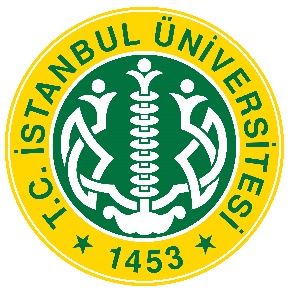 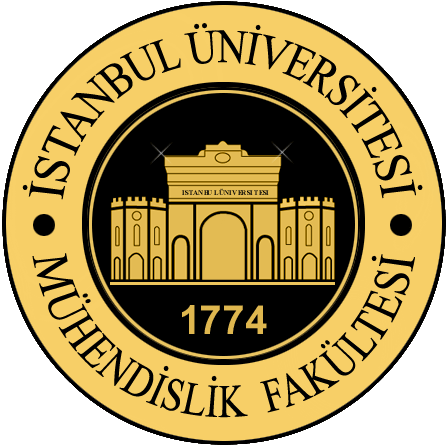 İSTANBUL ÜNİVERSİTESİ MADEN MÜHENDİSLİĞİ BÖLÜMÜ CEVHER HAZIRLAMA ANABİLİM DALI DENEY RAPORUDERS ADIDENEY ADIÖĞRENCİ ADI-SOYADIÖĞRENCİ NO